Аннотация«И у солей бывает среда».Урок исследования в 11 классе посвящен теме «Гидролиз солей», где обучающиеся  путем исследований различных солей приходят к выводу о том, что и у солей бывает среда. Класс разделен на три группы «Исследователи», «Практики» и «Теоретики». При помощи цифровой лаборатории «Архимед» и традиционной практической работы, обучающиеся выполняют эксперименты, по определению реакции среды солей. Группа обучающихся «Теоретики» исследуют проблему через различные ресурсы интернет и объясняют все результаты, которые сделали «Исследователи» и «Практики». Полученные в ходе экспериментов умения и знания используют  для выполнений упражнений  из материалов ЕГЭ, в которых отражена  изучаемая тема.Учитель химии высшей категории Гашинская Е.Н.Гимназия им. К.Д. Ушинского г. Гатчина. Ленинградская обл.Разработка урока – исследования  по химии в 11 классе.И у солей бывает среда.Девиз урока:«Скажи мне - и я  забуду,Покажи и я запомню,Дай мне сделать самому – и я пойму»(Китайская пословица)Тип урока:      урок освоения новых знаний.Форма урока: урок-исследование.Цель урока:   -понять сущность гидролиза;            -научиться определять реакцию среды и тип среды раствора            электролита на основании состава;Оборудование необходимые для проведения урока-исследования: лаборатория «Архимед»: цифровой измерительный модуль рН,  мультимедийный проектор, компьютеры для «теоретиков», традиционные ( лабораторный штатив, муфта, лапка, химический стакан 100 и 50 мл).Реактивы на столах «исследователей» и «практиков»: растворы солей: (0,1М) Na2CO3 , Na3PO4, KNO3, NaCl, Al(NO3)3 , ZnCl2, индикаторы (лакмус, фенолфталеин, метилоранж), дистиллированная вода.1. Задания для «исследователей»  Группа№1Исследовать при помощи цифрового измерительного модуля рН показания ,которые дают соли 1. Na2CO3   2.  Na3PO4Занести данные в таблицу и передать «теоретикам». Оформить результаты эксперимента  в  слайде  общей презентации.Задания для «исследователей».  Группа№2Исследовать при помощи цифрового измерительного модуля рН показания ,которые дают соли1. KNO3  2. NaClЗанести данные в таблицу и передать «теоретикам». Оформить результаты эксперимента  на слайде общей презентации.Задания для «исследователей». Группа№3.Исследовать при помощи цифрового измерительного модуля рН показания, которые дают соли 1.Al(NO3)3    2.NaClЗанести данные в таблицу и передать «теоретикам». Оформить результаты эксперимента  на слайде презентации.2.Задания для «практиков».  Те же самые соли исследуют тремя группами «практиков». 1.Проверить какую окраску покажут   рН     индикаторы в   солях.2.Заполнить таблицу, передать сведения «Теоретикам», в презентации  занести данные в таблицу.3.Задания «теоретикам».  Группы «теоретиков», анализируют данные полученные от «практиков» и «исследователей», делают выводы. 1. Используя сайт интернета, группа изучает, какую среду  должны иметь  исследуемые соли, сравнивают с результатами,  полученными от других групп.  Делают выводы2. Готовят в презентации слайд с объяснениями. Итоговый слайд имеет следующий вид:Закрепление знаний полученных на уроке, проводится по материалам ЕГЭ. Например: Установите соответствие между формулой соли и средой её водного раствора. ФОРМУЛА СОЛИA) 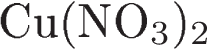 Б) 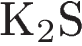 B) 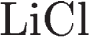 Г) 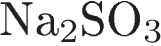  СРЕДА РАСТВОРА1) нейтральная2) кислая3) щелочнаяПояснение.2. Установите соответствие между формулой соли и отношением её к гидролизу.Соли/ средаПоказания pH (модуля)Показания pH (модуля)Показания pH (модуля)Na2CO3Na3PO4Дистиллированная водаСоли/ средаПоказания pH (модуля)Показания pH (модуля)Показания pH (модуля)KNO3NaClДистиллированная водаСоли/ средаПоказания pH (модуля)Показания pH (модуля)Показания pH (модуля)Al(NO3)3       ZnCl 2Дистиллированная водаСоли/ средарН индикатора рН индикаторарН индикатора Na2CO3     Na3PO4и т д.формула солиПоказания рН модуляПоказания рН индикат.РЕАКЦИЯ СРЕДЫРЕАКЦИЯ СРЕДЫРЕАКЦИЯ СРЕДЫИоны, образующие средуформула солиПоказания рН модуляПоказания рН индикат.кислаящелочнаянейтральнаяИоны, образующие средуДистиллированная вода7,02нейтральный-------+Na3PO4Na2CO3KNO3NaCl, Al(NO3)3ZnCl2ФОРМУЛА СОЛИОТНОШЕНИЕ К ГИДРОЛИЗУA) 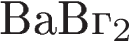 Б) 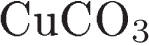 B) 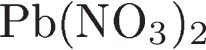 Г) 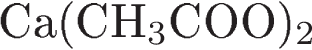 1) по катиону2) по аниону3) по катиону и аниону4) гидролизу не подвергается